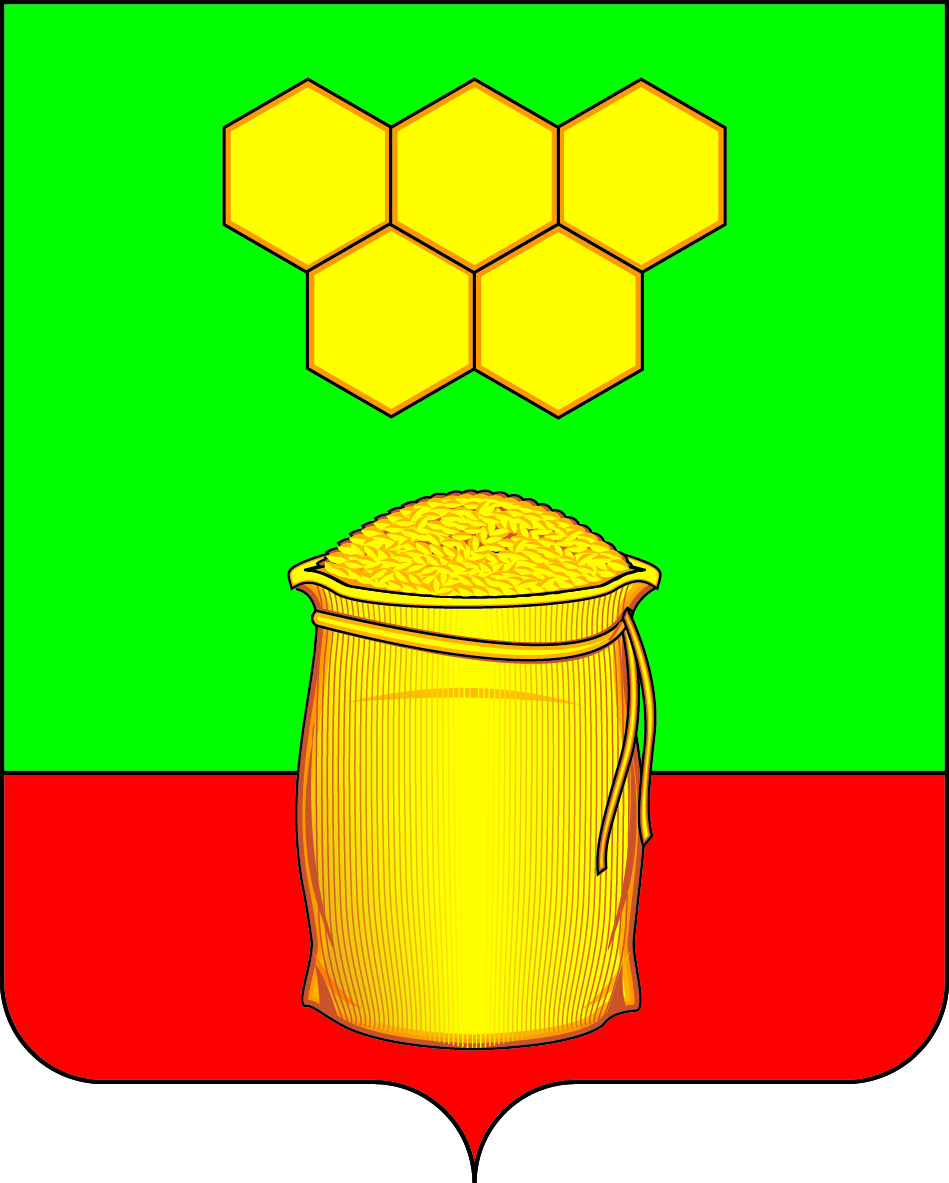 АДМИНИСТРАЦИЯМЕДОВСКОГО СЕЛЬСКОГО ПОСЕЛЕНИЯБОГУЧАРСКОГО МУНИЦИПАЛЬНОГО РАЙОНАВОРОНЕЖСКОЙ ОБЛАСТИПОСТАНОВЛЕНИЕот  «05»  февраля 2019 года  № 4                    п. ДубраваО внесении изменений в отдельные нормативные правовые акты администрации Медовского  сельского поселения Богучарского муниципального района Воронежской области по предоставлению муниципальных услугВ соответствии с Федеральными законами от 06.10.2003 № 131–ФЗ «Об общих принципах организации местного самоуправления в Российской Федерации», от 27.07.2010 № 210–ФЗ «Об организации предоставления государственных и муниципальных услуг», в целях приведения нормативных правовых актов органов местного самоуправления в соответствие с действующим законодательством администрация Медовского  сельского поселения постановляет:1. Внести следующие изменения в постановления администрации Медовского сельского поселения Богучарского муниципального района Воронежской области по предоставлению муниципальных услуг:1.1. Постановление администрации Медовского сельского поселения от 21.12.2015 № 103 «Об утверждении административного регламента по предоставлению муниципальной услуги «Предоставление сведений из реестра муниципального имущества»; 1.2. Постановление администрации Медовского сельского поселения от 21.12.2015 № 104 «Об утверждении административного регламента по предоставлению муниципальной услуги «Предоставление информации об объектах недвижимого имущества, находящихся в муниципальной собственности и предназначенных для сдачи в аренду»;1.3. Постановление администрации Медовского сельского поселения от 21.12.2015 № 105 «Об утверждении административного регламента по предоставлению муниципальной услуги «Выдача архивных документов (архивных справок, выписок и копий)»;1.4. Постановление администрации Медовского  сельского поселения от 21.12.2015 № 108 «Об утверждении административного регламента по предоставлению муниципальной услуги «Передача жилых помещений муниципального жилищного фонда в собственность граждан в порядке приватизации»;1.5. Постановление администрации Медовского сельского поселения от  21.12.2015 № 109 «Об утверждении административного регламента по предоставлению муниципальной услуги «Предоставление информации о порядке предоставления жилищно-коммунальных услуг населению»;1.6. Постановление администрации Медовского сельского поселения от 21.12.2015 № 110 «Об утверждении административного регламента по предоставлению муниципальной услуги «Принятие решения о создании семейного (родового) захоронения»;1.7. Постановление администрации Медовского сельского поселения от 01.06.2017 № 18 «Об утверждении административного регламента по предоставлению муниципальной услуги «Признание нуждающимися в предоставлении жилых помещений отдельных категорий граждан»;1.8. Постановление администрации Медовского сельского поселения от 01.06.2017 №19 «Об утверждении административного регламента по предоставлению муниципальной услуги «Согласование схемы движения транспорта и пешеходов на период проведения работ на проезжей части»;1.9. Постановление администрации Медовского сельского поселения от 01.06.2017 №20 «Об утверждении административного регламента по предоставлению муниципальной услуги «Проведение контрольно-геодезической съемки и передача исполнительной документации в уполномоченный орган государственной власти или местного самоуправления»;1.10. Постановление администрации Медовского сельского поселения от 01.06.2017 № 21 «Об утверждении административного регламента по предоставлению муниципальной услуги «Предоставление заключения о соответствии проектной документации сводному плану подземных коммуникаций и сооружений»;1.11. Постановление администрации Медовского сельского поселения от  01.06.2017 №22  «Об утверждении административного регламента по предоставлению муниципальной услуги «Согласование проведения работ в технических и охранных зонах»;1.12. Постановление администрации Медовского сельского поселения от 01.06.2017 №23  «Об утверждении административного регламента по предоставлению муниципальной услуги «Выдача разрешения на перемещение отходов строительства, сноса зданий и сооружений, в том числе грунтов»;1.13. Постановление администрации Медовского сельского поселения от 14.06.2016 № 33 «Об утверждении административного регламента по предоставлению муниципальной услуги «Выдача специального разрешения на движение по автомобильным дорогам тяжеловесного и (или) крупногабаритного транспортного средства в случае, если маршрут, часть маршрута тяжеловесного и (или) крупногабаритного транспортного средства проходят по автомобильным дорогам местного значения сельского поселения, при условии, что маршрут данного транспортного средства проходит в границах населенных пунктов сельского поселения и указанные маршрут, часть маршрута не проходят по автомобильным дорогам федерального, регионального или межмуниципального, местного значения муниципального района, участкам таких автомобильных дорог»;1.14. Постановление администрации Медовского сельского поселения от 14.06.2016 № 36 «Об утверждении административного регламента по предоставлению муниципальной услуги «Предоставление в аренду и безвозмездное пользование муниципального имущества»;1.15. Постановление администрации Медовского сельского поселения от 14.06.2016 № 37 «Об утверждении административного регламента по предоставлению муниципальной услуги «Признание граждан малоимущими в целях постановки на учёт и предоставления им по договорам социального найма жилых помещений муниципального жилищного фонда»;1.16. Постановление администрации Медовского сельского поселения от  14.06.2016 № 38 «Об утверждении административного регламента по предоставлению муниципальной услуги «Дача согласия на осуществление обмена жилыми помещениями между нанимателями данных помещений по договорам социального найма»;1.17. Постановление администрации Медовского сельского поселения от 14.06.2016 №40  «Об утверждении административного регламента по предоставлению муниципальной услуги «Принятие граждан на учет нуждающихся в предоставлении жилых помещений по договорам найма жилых помещений жилищного фонда социального использования»;1.18. Постановление администрации Медовского сельского поселения от 14.06.2016 № 41 «Об утверждении административного регламента по предоставлению муниципальной услуги «Предоставление разрешения на осуществление земляных работ»;1.19. Постановление администрации Медовского сельского поселения от 14.06.2016 № 42 «Об утверждении административного регламента по предоставлению муниципальной услуги «Включение ярмарок по продаже товаров (выполнению работ, оказанию услуг), организаторами которых являются юридические лица или индивидуальные предприниматели в план проведения ярмарок»;1.20. Постановление администрации Медовского сельского поселения от 19.01.2015 №4 «Об утверждении Административного регламента предоставления муниципальной услуги «Прием заявлений, документов, а также постановка граждан на учет в качестве нуждающихся в жилых помещениях»;1.21. Постановление администрации Медовского сельского поселения от 19.01.2015 №5 «Об утверждении административного регламента предоставления муниципальной услуги «Принятие документов, а также выдача решений о переводе или об отказе в переводе жилого помещения в нежилое помещение или нежилого помещения в жилое помещение»;1.22. Постановление администрации Медовского сельского поселения от 19.01.2015 №6 «Об утверждении Административного регламента предоставления муниципальной услуги «Прием заявлений и выдача документов о согласовании переустройства и (или) перепланировки жилого помещения»;1.23. Постановление администрации Медовского сельского поселения от 21.09.2015 №62  «Об утверждении административного регламента по предоставлению муниципальной услуги «Выдача разрешений на право организации розничного рынка»;1.24. Постановление администрации Медовского сельского поселения от 21.09.2015 № 63  «Об утверждении административного регламента по предоставлению муниципальной услуги «Предоставление информации об очередности предоставления муниципальных жилых помещений на условиях социального найма»;1.25. Постановление администрации Медовского сельского поселения от 24.08. 2015 № 55 «Об утверждении административного регламента по предоставлению муниципальной услуги «Присвоение адреса объекту недвижимости и аннулирование адреса»;1.26. Постановление администрации Медовского сельского поселения 24.08.2016 № 75 «Об утверждении административного регламента по предоставлению муниципальной услуги «Предоставление жилых помещений муниципального специализированного жилищного фонда»;1.27. Постановление администрации Медовского сельского поселения 28.09.2015 №69 «Об утверждении административного регламента по предоставлению муниципальной услуги «Выдача акта освидетельствования проведения основных работ по строительству (реконструкции) объекта индивидуального жилищного строительства с привлечением средств материнского (семейного) капитала»;1.28. Постановление администрации Медовского сельского поселения от 14.06.2016 № 39 «Об утверждении административного регламента по предоставлению муниципальной услуги «Признание помещения жилым помещением, жилого помещения непригодным для проживания и многоквартирного дома аварийным и подлежащим сносу или реконструкции»:1.1.1. Раздел 5 административного регламента изложить в следующей редакции:«5. Досудебный (внесудебный) порядок обжалования решений и действий (бездействия) органа, предоставляющего муниципальную услугу, должностного лица органа, предоставляющего муниципальную услугу, либо муниципального служащего5.1. Заявитель может обратиться с жалобой в том числе в следующих случаях:1) нарушение срока регистрации запроса о предоставлении муниципальной услуги, запроса, указанного в статье 15.1 Федерального закона от 27.07.2010 № 210-ФЗ «Об организации предоставления государственных и муниципальных услуг»;2) нарушение срока предоставления муниципальной услуги. В указанном случае досудебное (внесудебное) обжалование заявителем решений и действий (бездействия) многофункционального центра, работника многофункционального центра возможно в случае, если на многофункциональный центр, решения и действия (бездействие) которого обжалуются, возложена функция по предоставлению соответствующих муниципальных услуг в полном объеме в порядке, определенном частью 1.3 статьи 16 Федерального закона от 27.07.2010 № 210-ФЗ «Об организации предоставления государственных и муниципальных услуг»;3) требование у заявителя документов или информации либо осуществления действий, представление или осуществление которых не предусмотрено нормативными правовыми актами Российской Федерации, нормативными правовыми актами Воронежской области, муниципальными правовыми актами для предоставления муниципальной услуги;4) отказ в приеме документов, предоставление которых предусмотрено нормативными правовыми актами Российской Федерации, нормативными правовыми актами Воронежской области, муниципальными правовыми актами для предоставления муниципальной услуги, у заявителя;5) отказ в предоставлении муниципальной услуги, если основания отказа не предусмотрены федеральными законами и принятыми в соответствии с ними иными нормативными правовыми актами Российской Федерации, законами и иными нормативными правовыми актами Воронежской области, муниципальными правовыми актами. В указанном случае досудебное (внесудебное) обжалование заявителем решений и действий (бездействия) многофункционального центра, работника многофункционального центра возможно в случае, если на многофункциональный центр, решения и действия (бездействие) которого обжалуются, возложена функция по предоставлению соответствующих муниципальных услуг в полном объеме в порядке, определенном частью 1.3 статьи 16 Федерального закона от 27.07.2010 № 210-ФЗ «Об организации предоставления государственных и муниципальных услуг»;6) затребование с заявителя при предоставлении муниципальной услуги платы, не предусмотренной нормативными правовыми актами Воронежской области, муниципальными правовыми актами;7) отказ органа, предоставляющего муниципальную услугу, должностного лица органа, предоставляющего муниципальную услугу, многофункционального центра, работника многофункционального центра, организаций, предусмотренных частью 1.1 статьи 16 Федерального закона от 27.07.2010 № 210-ФЗ «Об организации предоставления государственных и муниципальных услуг», или их работников в исправлении допущенных ими опечаток и ошибок в выданных в результате предоставления муниципальной услуги документах либо нарушение установленного срока таких исправлений. В указанном случае досудебное (внесудебное) обжалование заявителем решений и действий (бездействия) многофункционального центра, работника многофункционального центра возможно в случае, если на многофункциональный центр, решения и действия (бездействие) которого обжалуются, возложена функция по предоставлению соответствующих муниципальных услуг в полном объеме в порядке, определенном частью 1.3 статьи 16 Федерального закона от 27.07.2010 № 210-ФЗ «Об организации предоставления государственных и муниципальных услуг»;8) нарушение срока или порядка выдачи документов по результатам предоставления муниципальной услуги;9) приостановление предоставления муниципальной услуги, если основания приостановления не предусмотрены федеральными законами и принятыми в соответствии с ними иными нормативными правовыми актами Российской Федерации, законами и иными нормативными правовыми актами Воронежской области, муниципальными правовыми актами. В указанном случае досудебное (внесудебное) обжалование заявителем решений и действий (бездействия) многофункционального центра, работника многофункционального центра возможно в случае, если на многофункциональный центр, решения и действия (бездействие) которого обжалуются, возложена функция по предоставлению соответствующих муниципальных услуг в полном объеме в порядке, определенном частью 1.3 статьи 16 Федерального закона от 27.07.2010 № 210-ФЗ «Об организации предоставления государственных и муниципальных услуг».10) требование у заявителя при предоставлении муниципальной услуги документов или информации, отсутствие и (или) недостоверность которых не указывались при первоначальном отказе в приеме документов, необходимых для предоставления муниципальной услуги, либо в предоставлении муниципальной услуги, за исключением случаев, предусмотренных пунктом 4 части 1 статьи 7 Федерального закона от 27.07.2010 № 210-ФЗ «Об организации предоставления государственных и муниципальных услуг». В указанном случае досудебное (внесудебное) обжалование заявителем решений и действий (бездействия) многофункционального центра, работника многофункционального центра возможно в случае, если на многофункциональный центр, решения и действия (бездействие) которого обжалуются, возложена функция по предоставлению соответствующих муниципальных услуг в полном объеме в порядке, определенном частью 1.3 статьи 16 Федерального закона от 27.07.2010 № 210-ФЗ «Об организации предоставления государственных и муниципальных услуг».5.2. Общие требования к порядку подачи и рассмотрения жалобы.1. Жалоба подается в письменной форме на бумажном носителе, в электронной форме в орган, предоставляющий муниципальную услугу, многофункциональный центр либо в соответствующий орган местного самоуправления публично-правового образования, являющийся учредителем многофункционального центра (далее - учредитель многофункционального центра), а также в организации, предусмотренные частью 1.1 статьи 16 Федерального закона от 27.07.2010 № 210-ФЗ «Об организации предоставления государственных и муниципальных услуг». Жалобы на решения и действия (бездействие) руководителя органа, предоставляющего муниципальную услугу, подаются в вышестоящий орган (при его наличии) либо в случае его отсутствия рассматриваются непосредственно руководителем органа, предоставляющего муниципальную услугу. Жалобы на решения и действия (бездействие) работника многофункционального центра подаются руководителю этого многофункционального центра. Жалобы на решения и действия (бездействие) многофункционального центра подаются учредителю многофункционального центра или должностному лицу, уполномоченному нормативным правовым актом Воронежской области. Жалобы на решения и действия (бездействие) работников организаций, предусмотренных частью 1.1 статьи 16 Федерального закона от 27.07.2010 № 210-ФЗ «Об организации предоставления государственных и муниципальных услуг», подаются руководителям этих организаций.2. Жалоба на решения и действия (бездействие) органа предоставляющего муниципальную услугу, должностного лица органа, предоставляющего муниципальную услугу, государственного или муниципального служащего, руководителя органа, предоставляющего муниципальную услугу, может быть направлена по почте, через многофункциональный центр, с использованием информационно-телекоммуникационной сети "Интернет", официального сайта органа, предоставляющего муниципальную услугу, единого портала государственных и муниципальных услуг либо информационную систему Портал Воронежской области в сети Интернет (govvrn.ru), а также может быть принята при личном приеме заявителя. Жалоба на решения и действия (бездействие) многофункционального центра, работника многофункционального центра может быть направлена по почте, с использованием информационно-телекоммуникационной сети "Интернет", официального сайта многофункционального центра, единого портала государственных и муниципальных услуг, информационную систему Портал Воронежской области в сети Интернет (govvrn.ru), а также может быть принята при личном приеме заявителя. Жалоба на решения и действия (бездействие) организаций, предусмотренных частью 1.1 статьи 16 Федерального закона от 27.07.2010 № 210-ФЗ «Об организации предоставления государственных и муниципальных услуг», а также их работников может быть направлена по почте, с использованием информационно-телекоммуникационной сети "Интернет", официальных сайтов этих организаций, единого портала государственных и муниципальных услуг либо информационную систему Портал Воронежской области в сети Интернет (govvrn.ru), а также может быть принята при личном приеме заявителя.3. Порядок подачи и рассмотрения жалоб на решения и действия (бездействие) федеральных органов исполнительной власти, государственных корпораций и их должностных лиц, федеральных государственных служащих, должностных лиц государственных внебюджетных фондов Российской Федерации, организаций, предусмотренных частью 1.1 статьи 16 Федерального закона от 27.07.2010 № 210-ФЗ «Об организации предоставления государственных и муниципальных услуг», и их работников, а также жалоб на решения и действия (бездействие) многофункционального центра, его работников устанавливается Правительством Российской Федерации.3.1. В случае, если федеральным законом установлен порядок (процедура) подачи и рассмотрения жалоб на решения и действия (бездействие) органов, предоставляющих муниципальные услуги, должностных лиц органов, предоставляющих муниципальные услуги, либо государственных или муниципальных служащих, для отношений, связанных с подачей и рассмотрением указанных жалоб, нормы статьи 11.1 Федерального закона от 27.07.2010 № 210-ФЗ «Об организации предоставления государственных и муниципальных услуг» и настоящей статьи не применяются.3.2. Жалоба на решения и (или) действия (бездействие) органов, предоставляющих муниципальные услуги, должностных лиц органов, предоставляющих муниципальные услуги, либо государственных или муниципальных служащих при осуществлении в отношении юридических лиц и индивидуальных предпринимателей, являющихся субъектами градостроительных отношений, процедур, включенных в исчерпывающие перечни процедур в сферах строительства, утвержденные Правительством Российской Федерации в соответствии с частью 2 статьи 6 Градостроительного кодекса Российской Федерации, может быть подана такими лицами в порядке, установленном настоящей статьей, либо в порядке, установленном антимонопольным законодательством Российской Федерации, в антимонопольный орган.4. Особенности подачи и рассмотрения жалоб на решения и действия (бездействие) органов местного самоуправления и их должностных лиц, муниципальных служащих, а также на решения и действия (бездействие) многофункционального центра, работников многофункционального центра устанавливаются соответственно нормативными правовыми актами Воронежской области и муниципальными правовыми актами.5. Жалоба должна содержать:1) наименование органа, предоставляющего муниципальную услугу, должностного лица органа, предоставляющего муниципальную услугу, либо государственного или муниципального служащего, многофункционального центра, его руководителя и (или) работника, организаций, предусмотренных частью 1.1 статьи 16 Федерального закона от 27.07.2010 № 210-ФЗ «Об организации предоставления государственных и муниципальных услуг», их руководителей и (или) работников, решения и действия (бездействие) которых обжалуются;2) фамилию, имя, отчество (последнее - при наличии), сведения о месте жительства заявителя - физического лица либо наименование, сведения о месте нахождения заявителя - юридического лица, а также номер (номера) контактного телефона, адрес (адреса) электронной почты (при наличии) и почтовый адрес, по которым должен быть направлен ответ заявителю;3) сведения об обжалуемых решениях и действиях (бездействии) органа, предоставляющего муниципальную услугу, должностного лица органа, предоставляющего муниципальную услугу, либо государственного или муниципального служащего, многофункционального центра, работника многофункционального центра, организаций, предусмотренных частью 1.1 статьи 16 Федерального закона от 27.07.2010 № 210-ФЗ «Об организации предоставления государственных и муниципальных услуг» их работников;4) доводы, на основании которых заявитель не согласен с решением и действием (бездействием) органа, предоставляющего муниципальную услугу, должностного лица органа, предоставляющего муниципальную услугу, либо государственного или муниципального служащего, многофункционального центра, работника многофункционального центра, организаций, предусмотренных частью 1.1 статьи 16 Федерального закона от 27.07.2010 № 210-ФЗ «Об организации предоставления государственных и муниципальных услуг» их работников. Заявителем могут быть представлены документы (при наличии), подтверждающие доводы заявителя, либо их копии.6. Жалоба, поступившая в орган, предоставляющий муниципальную услугу, многофункциональный центр, учредителю многофункционального центра, в организации, предусмотренные частью 1.1 статьи 16 Федерального закона от 27.07.2010 № 210-ФЗ «Об организации предоставления государственных и муниципальных услуг», либо вышестоящий орган (при его наличии), подлежит рассмотрению в течение пятнадцати рабочих дней со дня ее регистрации, а в случае обжалования отказа органа, предоставляющего муниципальную услугу, многофункционального центра, организаций, предусмотренных частью 1.1 статьи 16 Федерального закона от 27.07.2010 № 210-ФЗ «Об организации предоставления государственных и муниципальных услуг», в приеме документов у заявителя либо в исправлении допущенных опечаток и ошибок или в случае обжалования нарушения установленного срока таких исправлений - в течение пяти рабочих дней со дня ее регистрации.7. По результатам рассмотрения жалобы принимается одно из следующих решений:1) жалоба удовлетворяется, в том числе в форме отмены принятого решения, исправления допущенных опечаток и ошибок в выданных в результате муниципальной услуги документах, возврата заявителю денежных средств, взимание которых не предусмотрено нормативными правовыми актами Российской Федерации, нормативными правовыми актами Воронежской области, муниципальными правовыми актами;2) в удовлетворении жалобы отказывается.8. Не позднее дня, следующего за днем принятия решения, указанного в пункте 7 настоящего раздела, заявителю в письменной форме и по желанию заявителя в электронной форме направляется мотивированный ответ о результатах рассмотрения жалобы.8.1. В случае признания жалобы подлежащей удовлетворению в ответе заявителю, указанном в пункте 8 настоящего раздела, дается информация о действиях, осуществляемых органом, предоставляющим муниципальную услугу, многофункциональным центром либо организацией, предусмотренной частью 1.1 статьи 16 Федерального закона от 27.07.2010 № 210-ФЗ «Об организации предоставления государственных и муниципальных услуг», в целях незамедлительного устранения выявленных нарушений при оказании муниципальной услуги, а также приносятся извинения за доставленные неудобства и указывается информация о дальнейших действиях, которые необходимо совершить заявителю в целях получения муниципальной услуги.8.2. В случае признания жалобы не подлежащей удовлетворению в ответе заявителю, указанном в пункте 8 настоящего раздела, даются аргументированные разъяснения о причинах принятого решения, а также информация о порядке обжалования принятого решения.9. В случае установления в ходе или по результатам рассмотрения жалобы признаков состава административного правонарушения или преступления должностное лицо, работник, наделенные полномочиями по рассмотрению жалоб в соответствии с пунктом 1 настоящего раздела, незамедлительно направляют имеющиеся материалы в органы прокуратуры.10. Положения раздела 5 Административного регламента, устанавливающие порядок рассмотрения жалоб на нарушения прав граждан и организаций при предоставлении муниципальных услуг, не распространяются на отношения, регулируемые Федеральным законом от 2 мая 2006 года №59-ФЗ «О порядке рассмотрения обращений граждан Российской Федерации»».2. Контроль за исполнением настоящего постановления оставляю за собой.Глава Медовского сельского поселения                  С.В.Чупраков